CURRICULUM VITAESHAZIAEmail		: shazia.383918@2freemail.com _________________________________________________________________________Objective	:	Excellent accounting skills with experience in Oracle, dealt with customers and high level workloads within strict deadlines. Looking forward to start a challenging position to meet my competencies, capabilities, skills, education and experience___________________________________________________________________________Professional Career Summary:Professional Certification:	CMA (Stage-II)Education		:	M-Com (Finance, 1st Division), B-com (1st Division)Work Experience	:	Duration		Organization & Designation	Nov-13 to Feb-17	K.K. RICE MILLS (PVT.) LTD.:They are Exporter, Miller & Distributor of Rice within & outside Country.As an Assistant Manager AccountsDec-10 to Oct-13	AFZAL MOTORS (PVT.) LTD. : is an Exclusive Importer, Distributor cum Progressive Manufacturer of Daewoo Buses and Trucks in Pakistan under the Technical Assistance Agreement with the Daewoo Bus Corporation, Korea, Tata Daewoo Commercial Vehicle Company, Korea & JAC Trucks and Buses China, King Long Vans China.							AS an Assistant Manager Finance& AccountsApril-07 to Nov-10	KZK IND. & COMM. CO. (Importer & Trader)KZKis an Importer & sole distributor of Heavy Machinery ofANHUI HELI & LIUGONG, comprising of Wheel Loaders, Fork lifters, Helipad, Mobile Crane, Steel Pipes etc.As an Senior AccountantApril-05 to Feb-07	QFS GROUP OF COMPANIES (PVT.) LTD.		Is a group of companies having Import & Distribution Business of Home Appliances, UTS Transport business of buses & CNG/Petrol PumpsAs an Accountant__________________________________________________________________________________Job descriptions:Expertise in ORACLE for all Accounting modules such as Accounts Payable, Accounts Receivable, Cash Management, General Ledger, Inventory & Sales ModulesPrepare & record Sale Invoices& Delivery Challan for Customers.Record Cash/Bank Receipt against Sale & check account receivables on periodical basis.Record Purchases& analyze inventories, Supplier’s Account along with their aging.Prepare payments to Suppliers through Cheques& online payment after deducting Income Tax.Prepare journal Entries of all cash & accrued expenses.Maintain & manage Petty cash handlingPrepare payments for Tax Authorities against supplier’s deducted Income Tax.Prepared Cheques for Import Duties & other Liabilities after audit & management approval.Assisting Finance Manager in preparing Financials like Trial Balance, Profit & Loss a/c, Balance Sheet, Cash Flow statement.Hand on experience on Tax Filing.Liaison with Banks, Insurance, Leasing & other Financial Institution for Financial Services which includes ERF, Bank Guarantees, other Operation &Financial matters.Record & monitor ERF settlement on timely basis along with Markup Computation.Compile data for Export Performance along with bank for SBP.Prepare Payroll along with EOBI & SESSI Payments& Disbursement.Prepare landed cost for each shipment when received.Inter departmental co-ordination for smooth running of all functions. Participate in all management meetings which include all operational, sales and other financial matter of the company.Impart training to juniors/internees for Accounting Operations & Software.Handling Self-Correspondence with all Business Clients, Suppliers and BanksEnhanced the credibility of finance function by generating accurate and timely MIS Reports____________________________________________________________________________________Professional Certification & Academic Education:Sr. Certification/Degree	Institution/University		Specialization			Pass yearCMA (Stage II)		ICMAP, Karachi		Management Accounting	2005M-Com			University of Karachi		Finance & Accounts		2002B-Com			University of Karachi		Accounts			1999Intermediate		Sir Syed College, Karachi	Medical Science		1997Matriculation		North Cambridge School, Khi	Medical Science		1995_______________________________________________________________________________________Computer Skills and Other Expertise:Expertise 						Proficiency Level		Last Used/PracticedMS Office					Excellent			Currently UsingOutlook Express & Internet Explorer		Above Average			Currently UsingAccounting Software(Fox Pro & Oracle)		Above Average			Last UsedAccounting Software(Visual Basic)		Above Average			Currently UsedEnglish	 (Speaking& Writing)			Good		Advance Excel (Diploma from PIM)		Good				Last Used______________________________________________________________________________________Personal Information:Religion		:		IslamDate of Birth		:		14-09-1980Language Competency	:		Urdu & EnglishVisa Status		:		Visit Visa (can be extended)_______________________________________________________________________________________References:	Available on request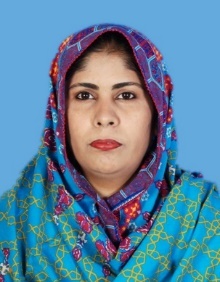 